APost DetailsPost DetailsPost DetailsPost DetailsJob Title: IT Endpoint & MDM AdministratorFunction:IT DepartmentLocation: Four More LondonUnique Post Number:Reports To: IT Infrastructure ManagerGrade: MG1BPurpose of the JobThis is a key role required to manage the setup, integration, compliance, and governance of three technologies used to manage the organisations endpoints: Microsoft Endpoint Manager (Intune), VMware’s Airwatch MDM and MS SCCM. The role will work in conjunction with the IT teams, focusing on the overall provision, configuration and integration of the technologies that manage and secure the organisations desktop, laptop and mobile estate. The role will manage the platforms, incorporating continual improvements, aimed at improving deployment, enrolment, application packaging and publishing, operating system patching and overall security through profiles and policies, as well as the provision of accurate compliance and management reports. Purpose of the JobThis is a key role required to manage the setup, integration, compliance, and governance of three technologies used to manage the organisations endpoints: Microsoft Endpoint Manager (Intune), VMware’s Airwatch MDM and MS SCCM. The role will work in conjunction with the IT teams, focusing on the overall provision, configuration and integration of the technologies that manage and secure the organisations desktop, laptop and mobile estate. The role will manage the platforms, incorporating continual improvements, aimed at improving deployment, enrolment, application packaging and publishing, operating system patching and overall security through profiles and policies, as well as the provision of accurate compliance and management reports. Purpose of the JobThis is a key role required to manage the setup, integration, compliance, and governance of three technologies used to manage the organisations endpoints: Microsoft Endpoint Manager (Intune), VMware’s Airwatch MDM and MS SCCM. The role will work in conjunction with the IT teams, focusing on the overall provision, configuration and integration of the technologies that manage and secure the organisations desktop, laptop and mobile estate. The role will manage the platforms, incorporating continual improvements, aimed at improving deployment, enrolment, application packaging and publishing, operating system patching and overall security through profiles and policies, as well as the provision of accurate compliance and management reports. Purpose of the JobThis is a key role required to manage the setup, integration, compliance, and governance of three technologies used to manage the organisations endpoints: Microsoft Endpoint Manager (Intune), VMware’s Airwatch MDM and MS SCCM. The role will work in conjunction with the IT teams, focusing on the overall provision, configuration and integration of the technologies that manage and secure the organisations desktop, laptop and mobile estate. The role will manage the platforms, incorporating continual improvements, aimed at improving deployment, enrolment, application packaging and publishing, operating system patching and overall security through profiles and policies, as well as the provision of accurate compliance and management reports. CPrincipal AccountabilitiesPrincipal AccountabilitiesPrincipal AccountabilitiesPrincipal AccountabilitiesC1C2C3C4C5C6C7C8Ongoing setup and management of the organisations MS Endpoint Manager platform, using policies and profiles to deliver initial setups, applications, system patching and overall security to the organisations devicesOngoing setup and management of the organisations VMware Airwatch MDM platform, using policies and profiles to deliver initial setups, applications and security to the organisations mobile retail devicesOngoing setup and management of the organisations MS SCCM platform, using policies and profiles to deliver security patching to the organisations server estate. Undertake new application packaging, update existing packages, managing their approval, testing and deployment through their respective Endpoint Management Platforms. Retirement of Application packages is also requiredWork collaboratively with the IT teams to create and update Autopilot images regularlyCreate, review and update platform policies, in conjunction with the other IT teams, to address or improve device provision or device security, in line with industry best practices or compliance requirements. Assist with the creation and distribution of accurate compliance and management reports from the platformsUndertake any other activity that is commensurate with the role, as requested by IT managementOngoing setup and management of the organisations MS Endpoint Manager platform, using policies and profiles to deliver initial setups, applications, system patching and overall security to the organisations devicesOngoing setup and management of the organisations VMware Airwatch MDM platform, using policies and profiles to deliver initial setups, applications and security to the organisations mobile retail devicesOngoing setup and management of the organisations MS SCCM platform, using policies and profiles to deliver security patching to the organisations server estate. Undertake new application packaging, update existing packages, managing their approval, testing and deployment through their respective Endpoint Management Platforms. Retirement of Application packages is also requiredWork collaboratively with the IT teams to create and update Autopilot images regularlyCreate, review and update platform policies, in conjunction with the other IT teams, to address or improve device provision or device security, in line with industry best practices or compliance requirements. Assist with the creation and distribution of accurate compliance and management reports from the platformsUndertake any other activity that is commensurate with the role, as requested by IT managementOngoing setup and management of the organisations MS Endpoint Manager platform, using policies and profiles to deliver initial setups, applications, system patching and overall security to the organisations devicesOngoing setup and management of the organisations VMware Airwatch MDM platform, using policies and profiles to deliver initial setups, applications and security to the organisations mobile retail devicesOngoing setup and management of the organisations MS SCCM platform, using policies and profiles to deliver security patching to the organisations server estate. Undertake new application packaging, update existing packages, managing their approval, testing and deployment through their respective Endpoint Management Platforms. Retirement of Application packages is also requiredWork collaboratively with the IT teams to create and update Autopilot images regularlyCreate, review and update platform policies, in conjunction with the other IT teams, to address or improve device provision or device security, in line with industry best practices or compliance requirements. Assist with the creation and distribution of accurate compliance and management reports from the platformsUndertake any other activity that is commensurate with the role, as requested by IT managementOngoing setup and management of the organisations MS Endpoint Manager platform, using policies and profiles to deliver initial setups, applications, system patching and overall security to the organisations devicesOngoing setup and management of the organisations VMware Airwatch MDM platform, using policies and profiles to deliver initial setups, applications and security to the organisations mobile retail devicesOngoing setup and management of the organisations MS SCCM platform, using policies and profiles to deliver security patching to the organisations server estate. Undertake new application packaging, update existing packages, managing their approval, testing and deployment through their respective Endpoint Management Platforms. Retirement of Application packages is also requiredWork collaboratively with the IT teams to create and update Autopilot images regularlyCreate, review and update platform policies, in conjunction with the other IT teams, to address or improve device provision or device security, in line with industry best practices or compliance requirements. Assist with the creation and distribution of accurate compliance and management reports from the platformsUndertake any other activity that is commensurate with the role, as requested by IT managementDSafety ResponsibilitiesSafety ResponsibilitiesSafety ResponsibilitiesSafety ResponsibilitiesSafety ResponsibilitiesD1This post is required to undertake SAFETY CRITICAL WORKYesNoD2This is a KEY SAFETY POST or nominated deputyYesNoD3The holder of this post is identified as a KEY SAFETY MANAGERYesNoD4The job requires competence in PERSONAL TRACK SAFETYYesNoD5This job has SPECIFIC SAFETY RESPONSIBILITIES (if Yes see section D6 below) YesNoD6The post holder has the following specific safety responsibilities:The post holder has the following specific safety responsibilities:The post holder has the following specific safety responsibilities:The post holder has the following specific safety responsibilities:The post holder has the following specific safety responsibilities:Carrying out Planned General Inspections of the following locations:NoneCarrying out Planned General Inspections of the following locations:NoneCarrying out Planned General Inspections of the following locations:NoneCarrying out Planned General Inspections of the following locations:NoneCarrying out Planned General Inspections of the following locations:NoneActing as Fire Precautions Manager for the following locations:NoneActing as Fire Precautions Manager for the following locations:NoneActing as Fire Precautions Manager for the following locations:NoneActing as Fire Precautions Manager for the following locations:NoneActing as Fire Precautions Manager for the following locations:NoneSafety Interface with the following external parties:NoneSafety Interface with the following external parties:NoneSafety Interface with the following external parties:NoneSafety Interface with the following external parties:NoneSafety Interface with the following external parties:NoneInvestigation of accidents occurring at the following locations or as requested by Safety & Environment:NoneInvestigation of accidents occurring at the following locations or as requested by Safety & Environment:NoneInvestigation of accidents occurring at the following locations or as requested by Safety & Environment:NoneInvestigation of accidents occurring at the following locations or as requested by Safety & Environment:NoneInvestigation of accidents occurring at the following locations or as requested by Safety & Environment:NoneEDecision making AuthorityDecision making AuthorityDecision making AuthorityDecision making AuthorityDecision making AuthorityE1E2E3FMost Challenging and/or Difficult parts of the roleMost Challenging and/or Difficult parts of the roleMost Challenging and/or Difficult parts of the roleMost Challenging and/or Difficult parts of the roleMost Challenging and/or Difficult parts of the roleF1GPerson SpecificationSoutheastern aims to recruit people not just for jobs but for long term careers. We want good quality, talented people with the right attitude who will stay with us.For these reasons we look for evidence of Southeastern values and behaviours in all potential staff and our existing staff looking for promotion along with the particular experience/knowledge, skills and behaviours relevant to the position applied for.  These areWe care passionately about our people and passengerswe put ourselves in our passengers’ shoes to do what’s right for themwe support our colleagues to be, feel and do their bestwe love the places we serve and do our bit for our communities and environment We aim to be the bestwe move with pace, we’re agile and learn from everythingwe relentlessly strive to be the bestwe are professionals with personalities We make the difference together we are answerable to each other and our passengerswe trust each other and do what we say we willwe are stronger together than we are as individualsWe also have identified behaviours required to be successful in leading Southeastern. 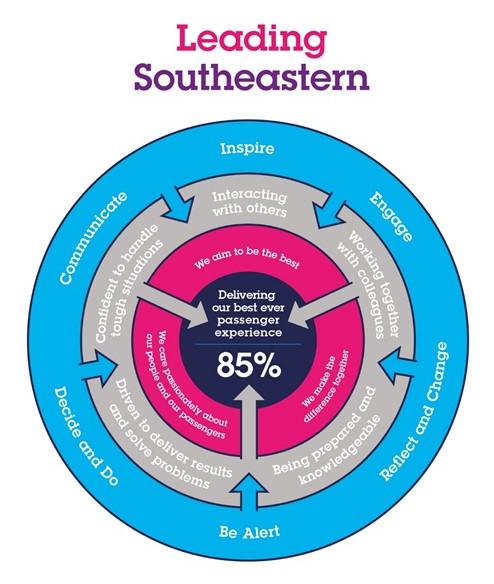 The Leading Southeastern framework details how we should be behaving in order to drive up performance to deliver 85 by 18. All shortlisted candidates seeking promotion will be assessed against this framework.The job demands the following blend of experience/knowledge, skills and behaviours (all are essential , unless otherwise shown and will be assessed by application and/ or interview/assessment) :G1Experience, Knowledge & Qualifications (including any specific safety training requirements)3 years experience of administering MS Endpoint Manager2 years experience of administering Airwatch MDM2 years experience of administering SCCMMicrosoft Certified: Security, Compliance, and Identity Fundamentals (or equivalent)G2Skills (including any specific safety critical competencies) Driven individual with a ‘CAN DO’ attitude that engenders confidence, respect and support.Passion, enthusiasm and expertise.Good written and verbal communication skillsQuality and transparencyGood prioritising skills and the ability to meet targetsG3Behaviours HonestyIntegrityReliableG4OtherHDimensions of roleDimensions of roleDimensions of roleDimensions of roleDimensions of roleH1Financial – Direct: NoneFinancial – Direct: NoneH2Financial – Other: NoneFinancial – Other: NoneH3Staff Responsibilities – Direct: NoneStaff Responsibilities – Direct: NoneH4Staff Responsibilities – Other: NoneStaff Responsibilities – Other: NoneH5Any Other Statistical Data:Any Other Statistical Data:IAcknowledgementAcknowledgementAcknowledgementAcknowledgementAcknowledgementI1Prepared By:______________________________Date:______________I2Approved By (Head of Department):______________________________Date:______________ JJob Description BriefingJob Description BriefingJob Description BriefingJob Description BriefingJob Description BriefingJob Description BriefingThe post holder has been briefed on and understands the requirements of this Job Description and other related documents:The post holder has been briefed on and understands the requirements of this Job Description and other related documents:The post holder has been briefed on and understands the requirements of this Job Description and other related documents:The post holder has been briefed on and understands the requirements of this Job Description and other related documents:The post holder has been briefed on and understands the requirements of this Job Description and other related documents:The post holder has been briefed on and understands the requirements of this Job Description and other related documents:Name of post holder:Signature:Date:Name of briefing manager:Signature:Date:KNominated Deputy for Safety requirements Nominated Deputy for Safety requirements Nominated Deputy for Safety requirements Nominated Deputy for Safety requirements Nominated Deputy for Safety requirements Nominated Deputy for Safety requirements If this is a KEY SAFETY POST (D2 in Safety Details above is YES) at least one nominated deputy must be identified.  The Job Holder must ensure that the Nominated Deputy(ies) receives a copy of,  and is briefed on this Job Description.  If there are more nominated deputies, they should sign further copies of this Job Description.If this is a KEY SAFETY POST (D2 in Safety Details above is YES) at least one nominated deputy must be identified.  The Job Holder must ensure that the Nominated Deputy(ies) receives a copy of,  and is briefed on this Job Description.  If there are more nominated deputies, they should sign further copies of this Job Description.If this is a KEY SAFETY POST (D2 in Safety Details above is YES) at least one nominated deputy must be identified.  The Job Holder must ensure that the Nominated Deputy(ies) receives a copy of,  and is briefed on this Job Description.  If there are more nominated deputies, they should sign further copies of this Job Description.If this is a KEY SAFETY POST (D2 in Safety Details above is YES) at least one nominated deputy must be identified.  The Job Holder must ensure that the Nominated Deputy(ies) receives a copy of,  and is briefed on this Job Description.  If there are more nominated deputies, they should sign further copies of this Job Description.If this is a KEY SAFETY POST (D2 in Safety Details above is YES) at least one nominated deputy must be identified.  The Job Holder must ensure that the Nominated Deputy(ies) receives a copy of,  and is briefed on this Job Description.  If there are more nominated deputies, they should sign further copies of this Job Description.If this is a KEY SAFETY POST (D2 in Safety Details above is YES) at least one nominated deputy must be identified.  The Job Holder must ensure that the Nominated Deputy(ies) receives a copy of,  and is briefed on this Job Description.  If there are more nominated deputies, they should sign further copies of this Job Description.The nominated deputy has been briefed on and understands the requirements of this Job Description and other related documents:The nominated deputy has been briefed on and understands the requirements of this Job Description and other related documents:The nominated deputy has been briefed on and understands the requirements of this Job Description and other related documents:The nominated deputy has been briefed on and understands the requirements of this Job Description and other related documents:The nominated deputy has been briefed on and understands the requirements of this Job Description and other related documents:The nominated deputy has been briefed on and understands the requirements of this Job Description and other related documents:Name of nominated deputy:Signature:Date:Name of briefing manager:Signature:Date: